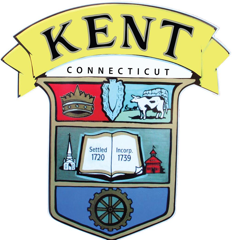 BOARD OF SELECTMEN
Special Meeting
Tuesday, January 19, 2021 9:30 A.M. Access to meeting via Zoom:	 		 https://us02web.zoom.us/j/85100648466Meeting ID: 						851 0064 8466One tap mobile:			       	 	+1 646 558 8656 US (New York)1.	Call to order2	Cell Tower appeal – possible Executive Session3.	Executive Session – Transfer Station Manager applicant4.	AdjournReceived by Town Clerk D. Brady1/15/21 At 9:20 AM 				“An equal opportunity employer and service provider”